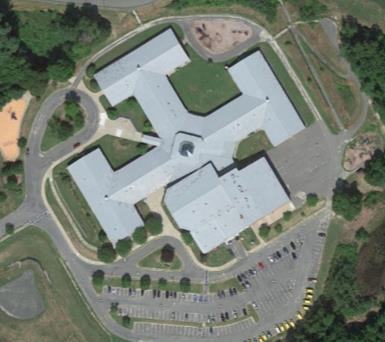 BACKGROUNDBACKGROUNDThe IAQ Program has previously visited the QHCS to assess the general conditions and the impact of operating an indoor swimming pool. The IAQ Program returned to the QHCS to ascertain if the operation of the indoor swimming pool was continuing to affect the non-pool areas of the building. Recommendations made in the previous report are included as Appendix A.METHODSPlease refer to the IAQ Manual for methods, sampling procedures, and interpretation of results (MDPH, 2015).RESULTS and DISCUSSIONThe following is a summary of indoor air testing results (Table 1).Carbon dioxide levels were above 800 parts per million (ppm) in almost a third of areas assessed.Temperature was within the recommended range of 70°F to 78°F in all but pool areas.Relative humidity was within the recommended range of 40% to 60% in all areas.Carbon monoxide levels were non-detectable (ND) in all areas assessed.Fine particulate matter (PM2.5) concentrations measured were below the National Ambient Air Quality Standard (NAAQS) level of 35 micrograms per cubic meter (μg/m3) in all areas assessed.VentilationFresh air in classrooms is supplied by unit ventilator (univent) systems. A univent draws air from outdoors through a fresh air intake located on the exterior wall of the building and returns air through an air intake located at the base of the unit (Figure 1). Fresh and return air are mixed, filtered, heated, and provided to classrooms through a fresh air diffuser located in the top of the unit. To maximize air exchange, the MDPH recommends that both supply and exhaust ventilation operate continuously during periods of school occupancy. In order to have proper ventilation with a mechanical supply and exhaust system, the systems must be balanced to provide an adequate amount of fresh air to the interior of a room while removing stale air from the room. It is recommended that HVAC systems be re-balanced every five years to ensure adequate air systems function (SMACNA, 1994).Of note is the measurement of relative humidity and temperature throughout classrooms and other non-pool areas. On the day of the assessment, outdoor air temperature of 63°F and relative humidity was 55%. Inside the QHCS, temperature was measured in a range of 72-75°F and had a range of relative humidity of 49-59 % in classrooms. Heating of outdoor air to the temperature of the QHCS would be expected to reduce indoor relative humidity approximately 20%. Based on these measurements, a significant water vapor source is present within the building. The water vapor source is likely the pool and its degraded/poorly functioning HVAC equipment. Increased indoor humidity can cause discomfort and moisten porous materials that sustain mold growth. Water vapor from pools should be vented directly outdoors to prevent movement to other indoor locations. Water vapor with pool treatment chemicals can be irritating to the eyes, nose, and respiratory system.Microbial/Moisture ConcernsIn addition to the water vapor from the pool, New England an unprecedented period of extended hot, humid weather. According to the Washington Post, “[d]ata…show[s]…cities in the Northeast have witnessed such humidity levels for record-challenging duration...[i]ncluding Albany, Boston, Burlington Portland and Providence” during the summer of 2018 (WP, 2018). “Boston and nearby locations… [saw]…historic numbers of those warm nights with low temperatures at or above 70 degrees…Providence and Blue Hill Observatory have already broken their annual records” (WP, 2018). If a building does not have adequate exhaust ventilation and air chilling capacity to remove/reduce relative humidity from outside air, then hot, moist air can be introduced into a building and linger to increase occupant discomfort as well as possibly moisten materials that may lead to mold growth. Of note were the conditions of carpeting and ceiling tiles. Wall-to-wall carpeting in a number of locations were found rippled (Picture 1), which indicated water exposure. Ceiling tiles were bowed in numerous areas from extended exposure to high humidity (Table 1). Conditions in the Swimming Pool Area and Heat IndexThermal comfort is also dependent on the perception of heat by an individual, which can be expressed as the heat index. The body cools by producing sweat to reduce internal body heat through the skin. When relative humidity increases, the ability of moisture to evaporate from skin decreases, therefore preventing heat loss and increasing an individual’s discomfort. The heat index is a description of how hot a person feels as temperature as relative humidity rises. The following chart produced by the National Weather Service (NWS) shows the heat index that corresponds to the air temperature and relative humidity.Table 1: Heat Index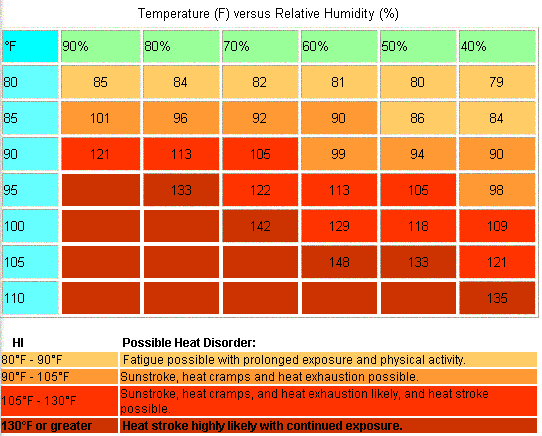 This chart is based upon shady, light wind conditions. Exposure to direct sunlight can increase the heat index by up to 15°F. Due to the nature of the heat index calculation, the values in the tables below have an error +/- 1.3ºF (NWS, 2005).Using this chart as a guide, when the heat index indoors exceeds 88°F, methods to increase the thermal comfort of building occupants should be employed.IAQ staff measured temperature and relative humidity in the pool deck. The pool room had an air temperature of 91°F and a relative humidity of 46%, which would result in a heat index of approximately 95°F. IAQ staff used a laser thermometer to measure the temperature of various surfaces in the pool, which had temperatures over 90°F (Picture 2). The pool was covered during these measurements, which reduces the amount of water vapor emitted. Without a pool cover the relative humidity would be expected to increase.Using the heat index chart, the conditions of the pool deck could result in individuals who are active experiencing heat cramps and/or heat exhaustion. IAQ staff noted a thermohygrometer (a device to measure temperature and relative humidity) leaned on the widow frame of the pool office (Picture 3); it showed a temperature of 72°F and a relative humidity of 38%. In this location, the thermohygrometer was measuring the temperature of the window pane/frame and the relative humidity of the window ledge, not the temperature and relative humidity of the air on the pool deck. The purpose of a pool dehumidification system is to provide air with less moisture and create a positive pressure. The exhaust system must remove air at an adequate rate to balance the flow of supplied air. Without adequate exhaust ventilation, air from the pool area can penetrate other portions of the QHCS. The following conditions and air measurements indicate that the pool area is not properly vented:Exterior doors show signs of corrosion and mold colonization from water condensation and drippage.Exterior walls of the pool have efflorescence (Pictures 4 through 9). Efflorescence is a characteristic sign of water damage to building materials, but it is not mold growth. As moisture penetrates and works its way through building materials (e.g., brick and mortar), water-soluble compounds dissolve, creating a solution. As this solution moves to the surface, the water evaporates, leaving behind white, powdery mineral deposits. This would indicate that the action of the dehumidifier in its current condition and configuration may be driving moisture through the exterior wall, causing this pattern of efflorescence.It appears that the dehumidification system may be pressurizing the pool area, forcing air into the pool locker rooms and through outdoor vents to the main hallway that leads to the central lobby. Strong consideration should be given to balancing the HVAC equipment in this area to prevent movement of pool odors to other portions of the building. Also note that under Massachusetts state regulations, the pool is considered a “semi-public” pool that should be operated and maintained in accordance with 105 CMR 435.29, Minimum Standards for Swimming Pools (State Sanitary Code: Chapter V).CONCLUSION AND RECOMMENDATIONSIn view of the findings at the time of the visit, the following is recommended:Locate thermohygrometer in a location that measures the pool deck temperature and relative humidity properly.Continue with recommendations made in the August 2017 Pool report (MDPH, 2017).Operate all supply and exhaust ventilation equipment continuously during occupied periods.Consideration should be given to replace watter damaged carpeting throughout the building.Consider adopting the US EPA (2000) document, “Tools for Schools,” as an instrument for maintaining a good IAQ environment in the building available at: http://www.epa.gov/iaq/schools/index.html.Refer to resource manual and other related indoor air quality documents located on the MDPH’s website for further building-wide evaluations and advice on maintaining public buildings. These documents are available at http://mass.gov/dph/iaq.REFERENCESMDPH. 2004. Indoor Air Quality Assessment: Quarry Hill Community School. Massachusetts Department of Public Health, Bureau of Environmental Health, Indoor Air Quality program. Boston, MA.MDPH. 2015. Massachusetts Department of Public Health. Indoor Air Quality Manual: Chapters I-III. Available at: http://www.mass.gov/eohhs/gov/departments/dph/programs/environmental-health/exposure-topics/iaq/iaq-manual/.MDPH. 2017. Indoor Air Quality Assessment: Quarry Hill Community School, Pool Area. Massachusetts Department of Public Health, Bureau of Environmental Health, Indoor Air Quality program. Boston, MA.SMACNA. 1994. HVAC Systems Commissioning Manual. 1st ed. Sheet Metal and Air Conditioning Contractors’ National Association, Inc., Chantilly, VA.US EPA. 1993. Radon Measurement in Schools, Revised Edition. Office of Air and Radiation, Office of Radiation and Indoor Air, Indoor Environments Division (6609J). EPA 402-R-92-014. https://www.epa.gov/sites/production/files/2014-08/documents/radon_measurement_in_schools.pdf.US EPA. 2000. Tools for Schools. Office of Air and Radiation, Office of Radiation and Indoor Air, Indoor Environments Division (6609J). EPA 402-K-95-001, Second Edition. http://www.epa.gov/iaq/schools/index.html.Picture 1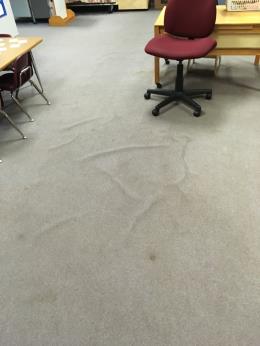 Rippled carpetPicture 2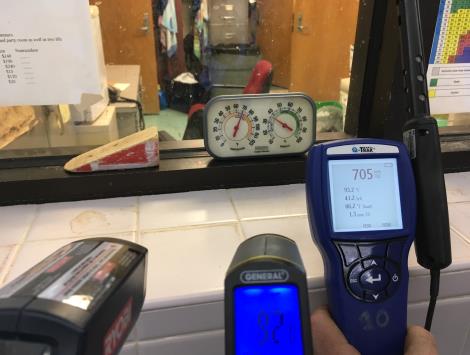 Temperature and relative humidity measurementsPicture 3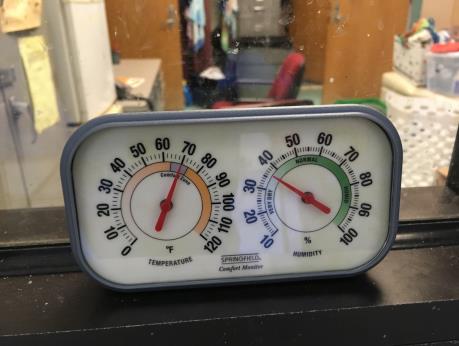 Thermohygrometer leaned against pool office window panePicture 4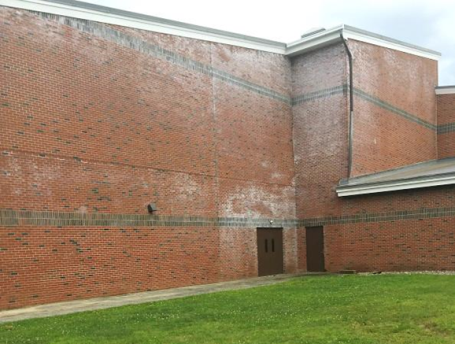 Efflorescence on the northwest-facing wall of the pool 2017Picture 5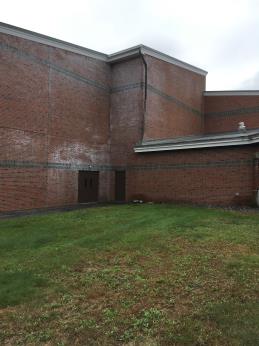 Efflorescence on the northwest-facing wall of the pool 2018Picture 6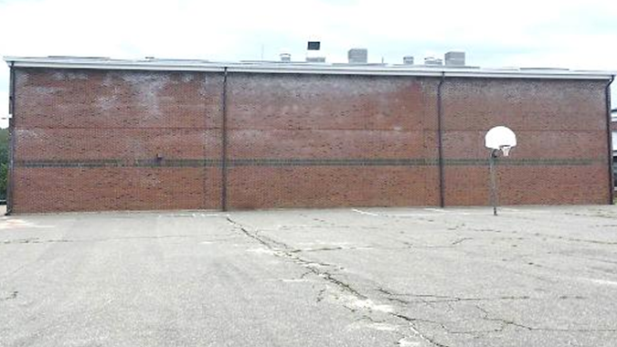 Efflorescence on the northeast-facing wall of the pool 2017Picture 7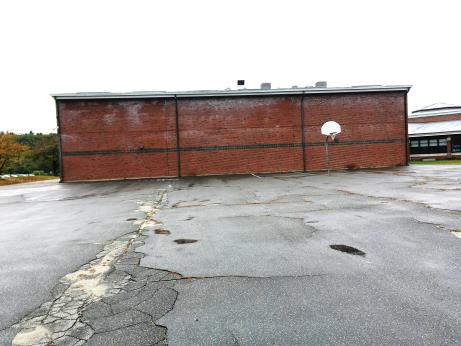 Efflorescence on the northeast-facing wall of the pool 2017Picture 8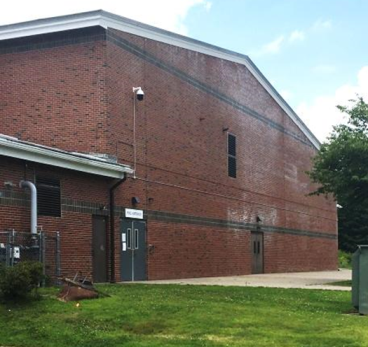 Efflorescence on the southeast facing wall of the pool 2017Picture 9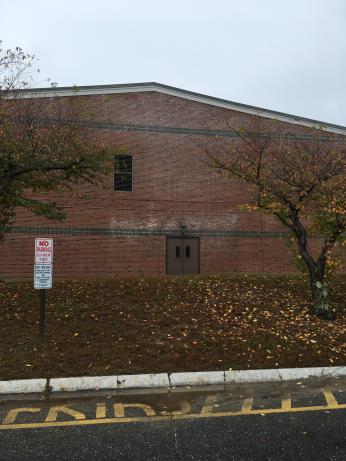 Efflorescence on the southeast facing wall of the pool 2018Building:Quarry Hill Community School (QHCS)Address:43 Margaret Street, Monson, MAAssessment Requested by:Monson Public SchoolsReason for Request:Impact of indoor swimming pool on the general indoor air quality (IAQ) in the QHCS Massachusetts Department of Public Health/Bureau of Environmental Health (MDPH/BEH) Staff Conducting Assessment:Mike Feeney, Director, IAQ ProgramDate(s) of Assessment:September 28, 2018Date of Building Construction: 1990Building/Site Description:One-story brick buildingWindows:OpenableLocationCarbonDioxide(ppm)Carbon Monoxide(ppm)Temp(°F)RelativeHumidity(%)PM2.5(µg/m3)Occupantsin RoomWindowsOpenableVentilationVentilationRemarksLocationCarbonDioxide(ppm)Carbon Monoxide(ppm)Temp(°F)RelativeHumidity(%)PM2.5(µg/m3)Occupantsin RoomWindowsOpenableSupplyExhaustRemarksBackground423ND63552Art room822ND755141NYY1 WD CT, bowed CTAsst. principal828ND755621NNYBreak763ND755732YNYBowed CTCafeteria738ND75653100+NYYComputers677ND755330YYYBowed CTConference750ND755521NYY1 WD CTCopy room727ND755520NYYCounselling786ND755521NYY1 WD CTGym576ND747330NYYLibrary710ND745520YYYCarpet, bowed CTMain office759ND755521NYYPool539ND91465Pool Cover onPool hall651ND7653330NPool office527ND79538Principal801ND755632NNYScience lab619ND735620YYYCarpet, bowed CTTeacher’s lounge804ND765450YYYBowed CTTeacher’s lounge852ND745752YYYCarpet, bowed CTTeacher’s room705ND765330NYYTransportation office538ND8138164YYACWorkroom846ND765944YNYBowed CTBand room1124ND745540NYY10+ WD CT, bowed CT2051034ND7455317YYYCarpet, bowed CT2061048ND75541420YNYCarpet, bowed CT2071070ND745681NYYCarpet, bowed CT2121283ND7359619YYYCarpet, bowed CT213810ND72521222YYYCarpet, bowed CT217863ND7554420YYYCarpet, bowed CT 218561ND75563YYYCarpet, 1 WD CT228771ND755571NYY232651ND754931YYYAC233690ND755041NYCarpet, AC, bowed CT305728ND745433YYYCarpet, bowed CT306598ND745431YYYBowed CT307568ND735131YYYBowed CT308689ND735243YYYCarpet312781ND725550YYYCarpet313786ND735730YYYCarpet314772ND725520YYYCarpet315843ND725530YYY316797ND7354424Y  openYY317890ND735534YYYCarpet, 3 WD CT, bowed CT318954ND7352321YYYCarpet, 4 WD CT, bowed CT319812ND725550YYYCarpet, bowed CT320574ND735121YYYCarpet, bowed CT321609ND745342YYYCarpet, bowed CT326646ND735853YYYCarpet327665ND745720YYYCarpet328702ND735531YYYCarpet, bowed CT407521ND754920NYY408546ND755120NYY4121094ND755232NYYBowed CT413875ND7451325YYYBowed CT, 2 WD CT414935ND7452420YYYBowed CT415860ND755321YYYBowed CT4161192ND7455524YYYBowed CT417835ND745331YYYBowed CT418863ND745441YYYBowed CT419879ND745521YYYBowed CT420642ND745130YYYBowed CT422693ND755420YYYCarpet, bowed CT, WD CT425531ND755710YYYCarpet, bowed CT426661ND755130YYYCarpet, bowed CT428871ND7554223YYYBowed CT